13 февраля на лыжной трассе Тат - Пишленского леса прошла Всероссийская лыжная гонка «Лыжня России - 2021».
Соревнования проводились с целью популяризации лыжных гонок в Рузаевском муниципальном районе.
Старт соревнований в 10.00. К участию в соревнованиях были допущены все желающие, имеющие допуск врача. Соревнования проводились в двух  возрастных категориях: младшая 2007 года рождения и старшая  2006 года рождения. Команда нашей школы приняла активное участие в лыжной гонке.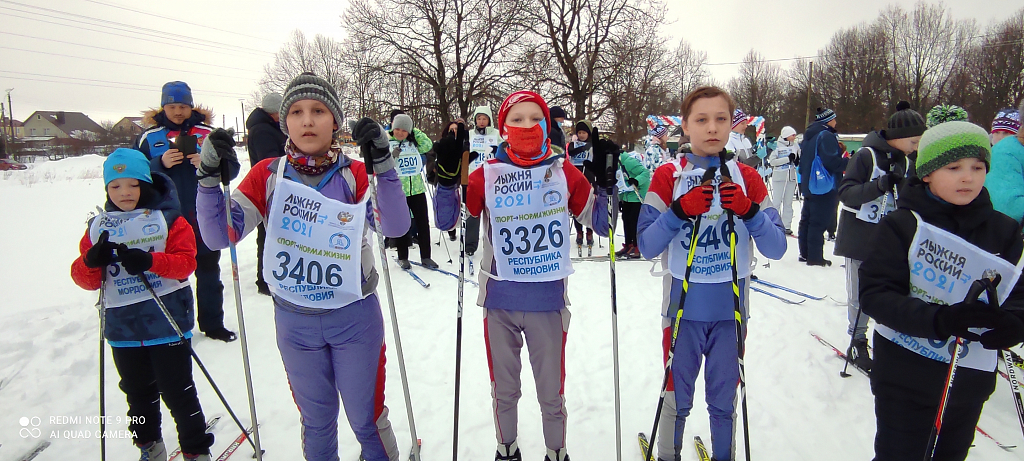 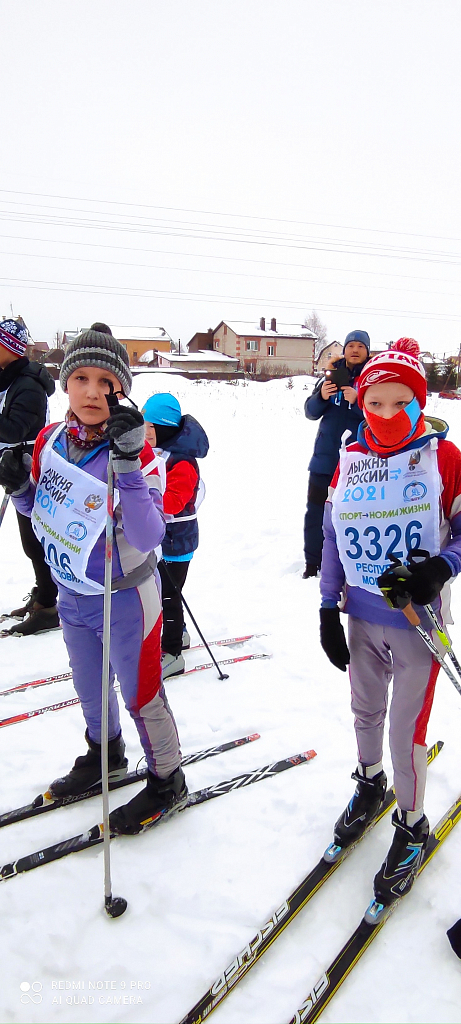 